Matsuri: Bon-odoriInvite your friends to bon-odori! (PPT slide no.25-27)Task 1:  Put the dialogue in order.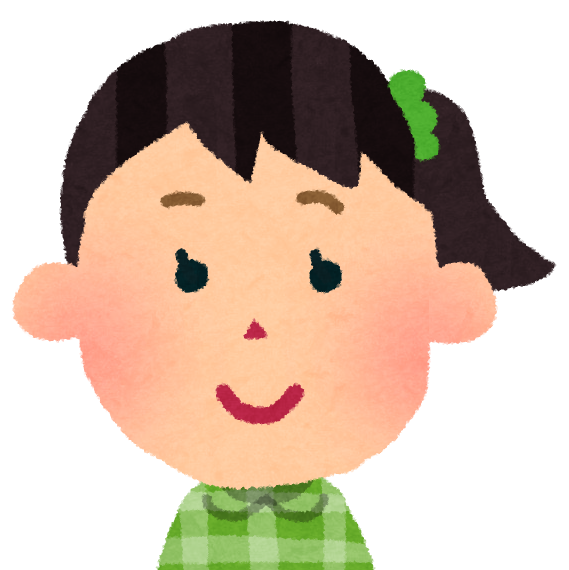 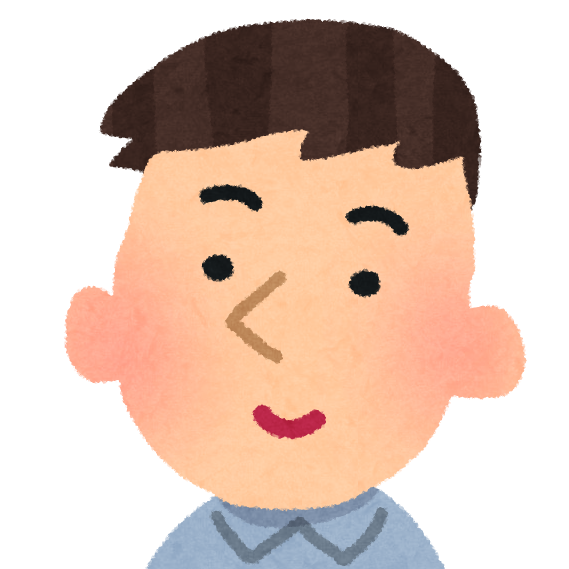  じゃあ、16日は どうですか。　　　　　　　　　　　　　　　 　 だいじょうぶです！じゃあ、16日の5じに　こうえんで。　　　　　　　　　　　 　はい！たのしみです！また、16日に！アンちゃん、いっしょに ぼんおどりにいきませんか。　　  すみません、ちょっと…15日はどうですか。　　　　　　　　　　　　　　　　いいですね！ Task 2:  Put the other dialogue in order. (PPT slide no.28-30)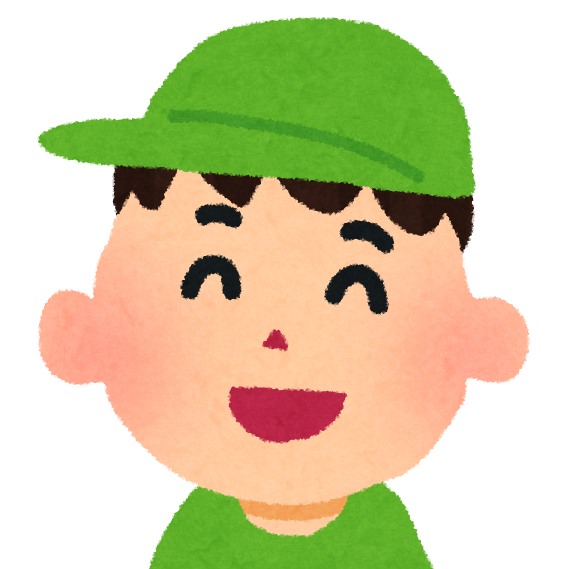 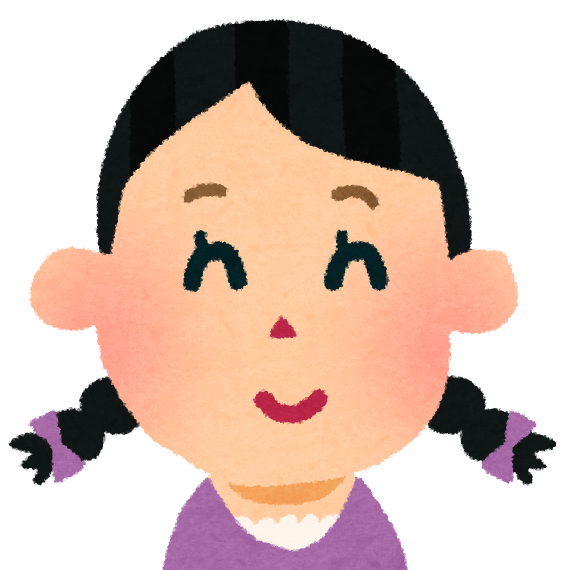 すみません、ちょっと…　　　 　　　　　　　　　　　　　　　 　じゃあ、また らいねん。ジョンくん、いっしょに ぼんおどりにいきませんか。　　　すみません、ちょっと…14日はどうですか。はい、らいねん、ぜったい　いきましょう。　　　　　　　　   すみません、ちょっと…15日はどうですか。　　　　　　　　　　　　　　　   いいですね！ じゃあ、16日は どうですか。Task 3 : Make a schedule card and make your own conversation.Schedule card (sample)14日りょこう14日15日15日プール16日16日14日りょこう14日15日15日プール16日16日おばあちゃんのうちAABB8月14日おばあちゃんのうち8月14日15日15日プール16日16日AABB8月14日8月14日キャンプ15日りょこう15日16日16日AABB8月14日8月14日おじいちゃんのうち15日15日16日キャンプ16日AABB8月14日8月14日15日15日16日16日